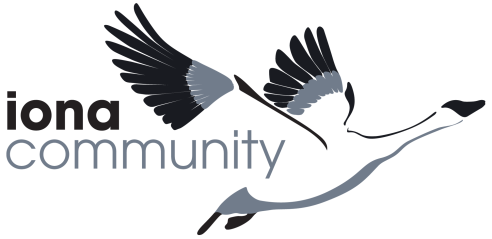 APPLICATION FOR EMPLOYMENT- CONFIDENTIALDO NOT USE THIS FORM IF APPLYING FOR A VOLUNTEER POSITION(PLEASE WRITE OR TYPE IN BLACK INK AND USE ADDITIONAL SHEETS IF NECESSARY)APPLICATION FOR EMPLOYMENT- CONFIDENTIALDO NOT USE THIS FORM IF APPLYING FOR A VOLUNTEER POSITION(PLEASE WRITE OR TYPE IN BLACK INK AND USE ADDITIONAL SHEETS IF NECESSARY)Position applied for:Available to take up employment (date):    How did you learn about this vacancy:(1) PERSONAL DETAILS:(1) PERSONAL DETAILS:Surname:First Name(s) or Initial(s):Address where you can be contacted:Tel. No:(daytime):(evening):  e-mail address:SKYPE Contact name:N.I. No:  Do you have legal entitlement to work in the UK?	 (2) EDUCATION:(2) EDUCATION:(2) EDUCATION:(2) EDUCATION:(2) EDUCATION:(2) EDUCATION:(2) EDUCATION:(2) EDUCATION:(2) EDUCATION:SECONDARY: Name of School & Address SECONDARY: Name of School & Address SECONDARY: Name of School & Address SECONDARY: Name of School & Address Examinations (subject/result, etc)Examinations (subject/result, etc)Examinations (subject/result, etc)Examinations (subject/result, etc)Examinations (subject/result, etc)FURTHER/HIGHER:
College/Institute or other nameType of CourseType of CourseType of CourseMain Subjects/Modules,Qualification or class of degreeMain Subjects/Modules,Qualification or class of degreeMain Subjects/Modules,Qualification or class of degreeMain Subjects/Modules,Qualification or class of degreeMain Subjects/Modules,Qualification or class of degree(3)  EMPLOYMENT HISTORYCurrent, or most recent, employment:     CV not acceptable(3)  EMPLOYMENT HISTORYCurrent, or most recent, employment:     CV not acceptable(3)  EMPLOYMENT HISTORYCurrent, or most recent, employment:     CV not acceptable(3)  EMPLOYMENT HISTORYCurrent, or most recent, employment:     CV not acceptable(3)  EMPLOYMENT HISTORYCurrent, or most recent, employment:     CV not acceptable(3)  EMPLOYMENT HISTORYCurrent, or most recent, employment:     CV not acceptable(3)  EMPLOYMENT HISTORYCurrent, or most recent, employment:     CV not acceptable(3)  EMPLOYMENT HISTORYCurrent, or most recent, employment:     CV not acceptable(3)  EMPLOYMENT HISTORYCurrent, or most recent, employment:     CV not acceptableJob title, main responsibilities and achievements. (If you are not currently in paid or voluntary employment please tell us what you are presently doing)Job title, main responsibilities and achievements. (If you are not currently in paid or voluntary employment please tell us what you are presently doing)Name  of employerName  of employerName  of employerName  of employerLength of Employment & Hours per weekLength of Employment & Hours per weekReason for leaving or wishing to leave:Other significant employment or voluntary work within last ten years, starting with most recent (include length of employment)Other significant employment or voluntary work within last ten years, starting with most recent (include length of employment)Other significant employment or voluntary work within last ten years, starting with most recent (include length of employment)Other significant employment or voluntary work within last ten years, starting with most recent (include length of employment)Other significant employment or voluntary work within last ten years, starting with most recent (include length of employment)Other significant employment or voluntary work within last ten years, starting with most recent (include length of employment)Other significant employment or voluntary work within last ten years, starting with most recent (include length of employment)Other significant employment or voluntary work within last ten years, starting with most recent (include length of employment)Other significant employment or voluntary work within last ten years, starting with most recent (include length of employment) OCCUPATIONAL QUALIFICATIONS & SKILLS:  What other relevant qualifications  or practical skills do you have, including languages, musical ability, etc.,  and how were they obtained? OCCUPATIONAL QUALIFICATIONS & SKILLS:  What other relevant qualifications  or practical skills do you have, including languages, musical ability, etc.,  and how were they obtained? OCCUPATIONAL QUALIFICATIONS & SKILLS:  What other relevant qualifications  or practical skills do you have, including languages, musical ability, etc.,  and how were they obtained? OCCUPATIONAL QUALIFICATIONS & SKILLS:  What other relevant qualifications  or practical skills do you have, including languages, musical ability, etc.,  and how were they obtained? OCCUPATIONAL QUALIFICATIONS & SKILLS:  What other relevant qualifications  or practical skills do you have, including languages, musical ability, etc.,  and how were they obtained? OCCUPATIONAL QUALIFICATIONS & SKILLS:  What other relevant qualifications  or practical skills do you have, including languages, musical ability, etc.,  and how were they obtained? OCCUPATIONAL QUALIFICATIONS & SKILLS:  What other relevant qualifications  or practical skills do you have, including languages, musical ability, etc.,  and how were they obtained? OCCUPATIONAL QUALIFICATIONS & SKILLS:  What other relevant qualifications  or practical skills do you have, including languages, musical ability, etc.,  and how were they obtained? OCCUPATIONAL QUALIFICATIONS & SKILLS:  What other relevant qualifications  or practical skills do you have, including languages, musical ability, etc.,  and how were they obtained? EXPLAIN HOW YOUR QUALITIES AND PREVIOUS EXPERIENCE WOULD ENABLE YOU TO MEET THE REQUIREMENTS OF THE POST: EXPLAIN HOW YOUR QUALITIES AND PREVIOUS EXPERIENCE WOULD ENABLE YOU TO MEET THE REQUIREMENTS OF THE POST: EXPLAIN HOW YOUR QUALITIES AND PREVIOUS EXPERIENCE WOULD ENABLE YOU TO MEET THE REQUIREMENTS OF THE POST: EXPLAIN HOW YOUR QUALITIES AND PREVIOUS EXPERIENCE WOULD ENABLE YOU TO MEET THE REQUIREMENTS OF THE POST: EXPLAIN HOW YOUR QUALITIES AND PREVIOUS EXPERIENCE WOULD ENABLE YOU TO MEET THE REQUIREMENTS OF THE POST: EXPLAIN HOW YOUR QUALITIES AND PREVIOUS EXPERIENCE WOULD ENABLE YOU TO MEET THE REQUIREMENTS OF THE POST: EXPLAIN HOW YOUR QUALITIES AND PREVIOUS EXPERIENCE WOULD ENABLE YOU TO MEET THE REQUIREMENTS OF THE POST: EXPLAIN HOW YOUR QUALITIES AND PREVIOUS EXPERIENCE WOULD ENABLE YOU TO MEET THE REQUIREMENTS OF THE POST: EXPLAIN HOW YOUR QUALITIES AND PREVIOUS EXPERIENCE WOULD ENABLE YOU TO MEET THE REQUIREMENTS OF THE POST: HOW WOULD YOU DESCRIBE YOURSELF?  WHAT ARE YOUR STRENGTHS & WEAKNESSES?   HOW WOULD YOU DESCRIBE YOURSELF?  WHAT ARE YOUR STRENGTHS & WEAKNESSES?   HOW WOULD YOU DESCRIBE YOURSELF?  WHAT ARE YOUR STRENGTHS & WEAKNESSES?   HOW WOULD YOU DESCRIBE YOURSELF?  WHAT ARE YOUR STRENGTHS & WEAKNESSES?   HOW WOULD YOU DESCRIBE YOURSELF?  WHAT ARE YOUR STRENGTHS & WEAKNESSES?   HOW WOULD YOU DESCRIBE YOURSELF?  WHAT ARE YOUR STRENGTHS & WEAKNESSES?   HOW WOULD YOU DESCRIBE YOURSELF?  WHAT ARE YOUR STRENGTHS & WEAKNESSES?   HOW WOULD YOU DESCRIBE YOURSELF?  WHAT ARE YOUR STRENGTHS & WEAKNESSES?   HOW WOULD YOU DESCRIBE YOURSELF?  WHAT ARE YOUR STRENGTHS & WEAKNESSES?  How do you think you would respond to the demands of community living?  Please refer to the issues highlighted in Working for the Iona Community at Camas Please explain your motivation for wanting to work as part of a community at Camas, i.e. your values and beliefs, what you are passionate aboutHow do you think you would respond to the demands of community living?  Please refer to the issues highlighted in Working for the Iona Community at Camas Please explain your motivation for wanting to work as part of a community at Camas, i.e. your values and beliefs, what you are passionate aboutHow do you think you would respond to the demands of community living?  Please refer to the issues highlighted in Working for the Iona Community at Camas Please explain your motivation for wanting to work as part of a community at Camas, i.e. your values and beliefs, what you are passionate aboutHow do you think you would respond to the demands of community living?  Please refer to the issues highlighted in Working for the Iona Community at Camas Please explain your motivation for wanting to work as part of a community at Camas, i.e. your values and beliefs, what you are passionate aboutHow do you think you would respond to the demands of community living?  Please refer to the issues highlighted in Working for the Iona Community at Camas Please explain your motivation for wanting to work as part of a community at Camas, i.e. your values and beliefs, what you are passionate aboutHow do you think you would respond to the demands of community living?  Please refer to the issues highlighted in Working for the Iona Community at Camas Please explain your motivation for wanting to work as part of a community at Camas, i.e. your values and beliefs, what you are passionate aboutHow do you think you would respond to the demands of community living?  Please refer to the issues highlighted in Working for the Iona Community at Camas Please explain your motivation for wanting to work as part of a community at Camas, i.e. your values and beliefs, what you are passionate aboutHow do you think you would respond to the demands of community living?  Please refer to the issues highlighted in Working for the Iona Community at Camas Please explain your motivation for wanting to work as part of a community at Camas, i.e. your values and beliefs, what you are passionate aboutHow do you think you would respond to the demands of community living?  Please refer to the issues highlighted in Working for the Iona Community at Camas Please explain your motivation for wanting to work as part of a community at Camas, i.e. your values and beliefs, what you are passionate about(8)  REHABILITATION OF OFFENDERS ACT 1974 & PROTECTION OF VULNERABLE GROUPS (SCOTLAND) ACT 2007 (as amended)(8)  REHABILITATION OF OFFENDERS ACT 1974 & PROTECTION OF VULNERABLE GROUPS (SCOTLAND) ACT 2007 (as amended)(8)  REHABILITATION OF OFFENDERS ACT 1974 & PROTECTION OF VULNERABLE GROUPS (SCOTLAND) ACT 2007 (as amended)(8)  REHABILITATION OF OFFENDERS ACT 1974 & PROTECTION OF VULNERABLE GROUPS (SCOTLAND) ACT 2007 (as amended)(8)  REHABILITATION OF OFFENDERS ACT 1974 & PROTECTION OF VULNERABLE GROUPS (SCOTLAND) ACT 2007 (as amended)(8)  REHABILITATION OF OFFENDERS ACT 1974 & PROTECTION OF VULNERABLE GROUPS (SCOTLAND) ACT 2007 (as amended)(8)  REHABILITATION OF OFFENDERS ACT 1974 & PROTECTION OF VULNERABLE GROUPS (SCOTLAND) ACT 2007 (as amended)(8)  REHABILITATION OF OFFENDERS ACT 1974 & PROTECTION OF VULNERABLE GROUPS (SCOTLAND) ACT 2007 (as amended)(8)  REHABILITATION OF OFFENDERS ACT 1974 & PROTECTION OF VULNERABLE GROUPS (SCOTLAND) ACT 2007 (as amended)This post will require completion of the Iona Community Self Declaration and the appropriate level of PVG Disclosure Record.  Disclosure checks will only be requested for those applicants that we wish to appoint.(i)	Self Declaration Form: Please confirm that you have completed the Self Declaration form and returned it to us in a sealed envelope clearly marked “Self Declaration Form”.  This Self Declaration Form will only be opened in the event of you being considered for an interview.					Please Tick  (ii)	Disclosure Record: Please confirm that you understand and agree to a disclosure record should we wish to appoint you to a post considered to be regulated work.					Please tickApplicants residing outside of the UK will be required to provide a criminal record disclosure from their national criminal records office, or police department prior to appointment being taken up.This post will require completion of the Iona Community Self Declaration and the appropriate level of PVG Disclosure Record.  Disclosure checks will only be requested for those applicants that we wish to appoint.(i)	Self Declaration Form: Please confirm that you have completed the Self Declaration form and returned it to us in a sealed envelope clearly marked “Self Declaration Form”.  This Self Declaration Form will only be opened in the event of you being considered for an interview.					Please Tick  (ii)	Disclosure Record: Please confirm that you understand and agree to a disclosure record should we wish to appoint you to a post considered to be regulated work.					Please tickApplicants residing outside of the UK will be required to provide a criminal record disclosure from their national criminal records office, or police department prior to appointment being taken up.This post will require completion of the Iona Community Self Declaration and the appropriate level of PVG Disclosure Record.  Disclosure checks will only be requested for those applicants that we wish to appoint.(i)	Self Declaration Form: Please confirm that you have completed the Self Declaration form and returned it to us in a sealed envelope clearly marked “Self Declaration Form”.  This Self Declaration Form will only be opened in the event of you being considered for an interview.					Please Tick  (ii)	Disclosure Record: Please confirm that you understand and agree to a disclosure record should we wish to appoint you to a post considered to be regulated work.					Please tickApplicants residing outside of the UK will be required to provide a criminal record disclosure from their national criminal records office, or police department prior to appointment being taken up.This post will require completion of the Iona Community Self Declaration and the appropriate level of PVG Disclosure Record.  Disclosure checks will only be requested for those applicants that we wish to appoint.(i)	Self Declaration Form: Please confirm that you have completed the Self Declaration form and returned it to us in a sealed envelope clearly marked “Self Declaration Form”.  This Self Declaration Form will only be opened in the event of you being considered for an interview.					Please Tick  (ii)	Disclosure Record: Please confirm that you understand and agree to a disclosure record should we wish to appoint you to a post considered to be regulated work.					Please tickApplicants residing outside of the UK will be required to provide a criminal record disclosure from their national criminal records office, or police department prior to appointment being taken up.This post will require completion of the Iona Community Self Declaration and the appropriate level of PVG Disclosure Record.  Disclosure checks will only be requested for those applicants that we wish to appoint.(i)	Self Declaration Form: Please confirm that you have completed the Self Declaration form and returned it to us in a sealed envelope clearly marked “Self Declaration Form”.  This Self Declaration Form will only be opened in the event of you being considered for an interview.					Please Tick  (ii)	Disclosure Record: Please confirm that you understand and agree to a disclosure record should we wish to appoint you to a post considered to be regulated work.					Please tickApplicants residing outside of the UK will be required to provide a criminal record disclosure from their national criminal records office, or police department prior to appointment being taken up.This post will require completion of the Iona Community Self Declaration and the appropriate level of PVG Disclosure Record.  Disclosure checks will only be requested for those applicants that we wish to appoint.(i)	Self Declaration Form: Please confirm that you have completed the Self Declaration form and returned it to us in a sealed envelope clearly marked “Self Declaration Form”.  This Self Declaration Form will only be opened in the event of you being considered for an interview.					Please Tick  (ii)	Disclosure Record: Please confirm that you understand and agree to a disclosure record should we wish to appoint you to a post considered to be regulated work.					Please tickApplicants residing outside of the UK will be required to provide a criminal record disclosure from their national criminal records office, or police department prior to appointment being taken up.This post will require completion of the Iona Community Self Declaration and the appropriate level of PVG Disclosure Record.  Disclosure checks will only be requested for those applicants that we wish to appoint.(i)	Self Declaration Form: Please confirm that you have completed the Self Declaration form and returned it to us in a sealed envelope clearly marked “Self Declaration Form”.  This Self Declaration Form will only be opened in the event of you being considered for an interview.					Please Tick  (ii)	Disclosure Record: Please confirm that you understand and agree to a disclosure record should we wish to appoint you to a post considered to be regulated work.					Please tickApplicants residing outside of the UK will be required to provide a criminal record disclosure from their national criminal records office, or police department prior to appointment being taken up.This post will require completion of the Iona Community Self Declaration and the appropriate level of PVG Disclosure Record.  Disclosure checks will only be requested for those applicants that we wish to appoint.(i)	Self Declaration Form: Please confirm that you have completed the Self Declaration form and returned it to us in a sealed envelope clearly marked “Self Declaration Form”.  This Self Declaration Form will only be opened in the event of you being considered for an interview.					Please Tick  (ii)	Disclosure Record: Please confirm that you understand and agree to a disclosure record should we wish to appoint you to a post considered to be regulated work.					Please tickApplicants residing outside of the UK will be required to provide a criminal record disclosure from their national criminal records office, or police department prior to appointment being taken up.This post will require completion of the Iona Community Self Declaration and the appropriate level of PVG Disclosure Record.  Disclosure checks will only be requested for those applicants that we wish to appoint.(i)	Self Declaration Form: Please confirm that you have completed the Self Declaration form and returned it to us in a sealed envelope clearly marked “Self Declaration Form”.  This Self Declaration Form will only be opened in the event of you being considered for an interview.					Please Tick  (ii)	Disclosure Record: Please confirm that you understand and agree to a disclosure record should we wish to appoint you to a post considered to be regulated work.					Please tickApplicants residing outside of the UK will be required to provide a criminal record disclosure from their national criminal records office, or police department prior to appointment being taken up.ARE YOU COMING ALONE?  Will anyone else be coming to live on Iona with you?  YES/NOIf YES, please list names and relation to you:ARE YOU COMING ALONE?  Will anyone else be coming to live on Iona with you?  YES/NOIf YES, please list names and relation to you:ARE YOU COMING ALONE?  Will anyone else be coming to live on Iona with you?  YES/NOIf YES, please list names and relation to you:ARE YOU COMING ALONE?  Will anyone else be coming to live on Iona with you?  YES/NOIf YES, please list names and relation to you:ARE YOU COMING ALONE?  Will anyone else be coming to live on Iona with you?  YES/NOIf YES, please list names and relation to you:ARE YOU COMING ALONE?  Will anyone else be coming to live on Iona with you?  YES/NOIf YES, please list names and relation to you:ARE YOU COMING ALONE?  Will anyone else be coming to live on Iona with you?  YES/NOIf YES, please list names and relation to you:ARE YOU COMING ALONE?  Will anyone else be coming to live on Iona with you?  YES/NOIf YES, please list names and relation to you:ARE YOU COMING ALONE?  Will anyone else be coming to live on Iona with you?  YES/NOIf YES, please list names and relation to you:Please see: “Recruitment of Resident Group members with partners” PolicyFor adults in the above list, What skills and experience would they bring?(after discussion if this person will take up a post they will need to fill in an Application Form)Please see: “Recruitment of Resident Group members with partners” PolicyFor adults in the above list, What skills and experience would they bring?(after discussion if this person will take up a post they will need to fill in an Application Form)Please see: “Recruitment of Resident Group members with partners” PolicyFor adults in the above list, What skills and experience would they bring?(after discussion if this person will take up a post they will need to fill in an Application Form)Please see: “Recruitment of Resident Group members with partners” PolicyFor adults in the above list, What skills and experience would they bring?(after discussion if this person will take up a post they will need to fill in an Application Form)Please see: “Recruitment of Resident Group members with partners” PolicyFor adults in the above list, What skills and experience would they bring?(after discussion if this person will take up a post they will need to fill in an Application Form)Please see: “Recruitment of Resident Group members with partners” PolicyFor adults in the above list, What skills and experience would they bring?(after discussion if this person will take up a post they will need to fill in an Application Form)Please see: “Recruitment of Resident Group members with partners” PolicyFor adults in the above list, What skills and experience would they bring?(after discussion if this person will take up a post they will need to fill in an Application Form)Please see: “Recruitment of Resident Group members with partners” PolicyFor adults in the above list, What skills and experience would they bring?(after discussion if this person will take up a post they will need to fill in an Application Form)Please see: “Recruitment of Resident Group members with partners” PolicyFor adults in the above list, What skills and experience would they bring?(after discussion if this person will take up a post they will need to fill in an Application Form)(10)  REFEREES:Name, Address and Occupation of 3 referees, 2 of whom should know you in a work capacity, if previously employed.  Please indicate if you have objections to a referee being contacted prior to interview.(10)  REFEREES:Name, Address and Occupation of 3 referees, 2 of whom should know you in a work capacity, if previously employed.  Please indicate if you have objections to a referee being contacted prior to interview.(10)  REFEREES:Name, Address and Occupation of 3 referees, 2 of whom should know you in a work capacity, if previously employed.  Please indicate if you have objections to a referee being contacted prior to interview.(10)  REFEREES:Name, Address and Occupation of 3 referees, 2 of whom should know you in a work capacity, if previously employed.  Please indicate if you have objections to a referee being contacted prior to interview.1.  Name and Address:Tel no :E-mail:  1.  Name and Address:Tel no :E-mail:  Occupation/Connection to You :Occupation/Connection to You :2.  Name and Address:Tel no :E-mail:  2.  Name and Address:Tel no :E-mail:  Occupation/Connection to You :Occupation/Connection to You :3.  Name and Address:Tel no :E-mail:  3.  Name and Address:Tel no :E-mail:  Occupation/Connection to You :Occupation/Connection to You :(11)  DECLARATION:(11)  DECLARATION:(11)  DECLARATION:(11)  DECLARATION:I CERTIFY THAT ALL INFORMATION CONTAINED IN THIS FORM IS TRUE AND CORRECT TO THE BEST OF MY KNOWLEDGE.  I REALISE THAT FALSE INFORMATION OR OMISSIONS MAY LEAD TO DISMISSAL WITHOUT NOTICE.Signature:…………………………………………………………………………………….     (can be signed digitally is being submitted by email)Date:………………………………………………………………………..I CERTIFY THAT ALL INFORMATION CONTAINED IN THIS FORM IS TRUE AND CORRECT TO THE BEST OF MY KNOWLEDGE.  I REALISE THAT FALSE INFORMATION OR OMISSIONS MAY LEAD TO DISMISSAL WITHOUT NOTICE.Signature:…………………………………………………………………………………….     (can be signed digitally is being submitted by email)Date:………………………………………………………………………..I CERTIFY THAT ALL INFORMATION CONTAINED IN THIS FORM IS TRUE AND CORRECT TO THE BEST OF MY KNOWLEDGE.  I REALISE THAT FALSE INFORMATION OR OMISSIONS MAY LEAD TO DISMISSAL WITHOUT NOTICE.Signature:…………………………………………………………………………………….     (can be signed digitally is being submitted by email)Date:………………………………………………………………………..I CERTIFY THAT ALL INFORMATION CONTAINED IN THIS FORM IS TRUE AND CORRECT TO THE BEST OF MY KNOWLEDGE.  I REALISE THAT FALSE INFORMATION OR OMISSIONS MAY LEAD TO DISMISSAL WITHOUT NOTICE.Signature:…………………………………………………………………………………….     (can be signed digitally is being submitted by email)Date:………………………………………………………………………..Please return the form to Recruitment -camascoord@iona.org.uk OR BY POST TO The Iona Community, Suite 9, Fairfield, 1048 Govan Road, Glasgow, G51 4XSPlease return the form to Recruitment -camascoord@iona.org.uk OR BY POST TO The Iona Community, Suite 9, Fairfield, 1048 Govan Road, Glasgow, G51 4XSPlease return the form to Recruitment -camascoord@iona.org.uk OR BY POST TO The Iona Community, Suite 9, Fairfield, 1048 Govan Road, Glasgow, G51 4XSPlease return the form to Recruitment -camascoord@iona.org.uk OR BY POST TO The Iona Community, Suite 9, Fairfield, 1048 Govan Road, Glasgow, G51 4XSFOR OFFICE USE ONLY:Detail/ NumberDetail/ NumberSignature